REPUBLIKA HRVATSKA 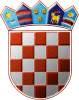 ZAGREBAČKA ŽUPANIJA                OPĆINA DUBRAVICA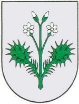                 Općinsko vijeće KLASA: 024-02/23-01/14URBROJ: 238-40-02-23-23Dubravica, 20. prosinca 2023. godineNa temelju čl. 18. Zakona o proračunu (»Narodne novine« br. 144/21) i članka 21. Statuta Općine Dubravica („Službeni glasnik Općine Dubravica“ br. 01/2021) Općinsko vijeće Općine Dubravica na svojoj 16. sjednici održanoj dana 20. prosinca 2023. godine donosiODLUKUo izvršavanju Proračuna Općine Dubravica za 2024. godinuI.  OPĆE ODREDBEČlanak 1.	Ovom se Odlukom uređuje način izvršavanja Proračuna Općine Dubravica za 2024. godinu (u daljnjem tekstu: Proračun), struktura prihoda i primitaka te rashoda i izdataka Proračuna, njegovo izvršavanje, upravljanje prihodima – primicima, rashodima – izdacima Proračuna, prava i obveze korisnika proračunskih sredstava, odgovornost za izvršavanje proračuna i nadzor te druga pitanja u izvršavanju Proračuna. Članak 2.	U izvršavanju Proračuna primjenjuju se odredbe Zakona o proračunu, Zakona o financiranju jedinica lokalne i područne (regionalne) samouprave i Zakona o fiskalnoj odgovornosti.II.    STRUKTURA PRORAČUNAČlanak 3.	Proračun se sastoji od plana za proračunsku godinu i projekcija za sljedeće dvije godine, a sadrži financijske planove proračunskih korisnika prikazane kroz opći i posebni dio i obrazloženje proračuna.	Opći dio Proračuna sadrži:	- sažetak Računa prihoda i rashoda te Računa financiranja	- Račun prihoda i rashoda i Račun financiranja.	Posebni dio Proračuna sastoji se od plana rashoda i izdataka proračuna Općine Dubravica i proračunskih korisnika iskazanih po organizacijskoj klasifikaciji, izvorima financiranja i ekonomskoj klasifikaciji raspoređenih u programe koji se sastoje od aktivnosti i projekata.	Obrazloženje proračuna sastoji se od obrazloženja općeg dijela proračuna i obrazloženja posebnog dijela proračuna. III.    IZVRŠAVANJE PRORAČUNAČlanak 4.	Sredstva Proračuna osiguravaju se proračunskim korisnicima koji su u njegovom posebnom dijelu određeni kao nositelji sredstava.	Korisnici smiju koristiti proračunska sredstva samo za namjene utvrđene posebnim zakonima i odlukama Općine Dubravica, u visini sredstava određenih Proračunom, a sve prema načelu dobrog financijskog upravljanja. 	Zbog neusklađenosti priljeva sredstava u Proračun, Općinski načelnik može izmijeniti redoslijed doznaka sredstava pojedinim korisnicima kako bi se održala uravnoteženost Proračuna. Članak 5.	O nabavi roba, radova i usluga odlučuje općinski načelnik Općine Dubravica svojim planom, a nabava se provodi prema važećim pravnim propisima, programima i odlukama te raspoloživim sredstvima Proračuna. Članak 6.	Sredstva za plaće i drugih materijalnih prava zaposlenih te naknade isplaćivati će se u skladu sa Zakonom, odlukama Općinskog načelnika, Općinskog vijeća i u okviru proračunskih mogućnosti.Članak 7.	Ako tijekom godine dođe do neusklađenosti planiranih prihoda-primitaka i rashoda-izdataka Proračuna predložit će se Općinskom vijeću donošenje Izmjena i dopuna Proračuna.Članak 8.	Naknade, pomoći, subvencije i slično raspoređuju se u okviru sredstava osiguranih Proračunom na temelju uvjeta i mjerila utvrđenih posebnim propisima, programima ili Odlukama Općinskog vijeća.Članak 9.	Plaćanje predujma moguće je samo izuzetno i na temelju prethodne suglasnosti Općinskog načelnika.IV.   ODGOVORNOST ZA IZVRŠAVANJE PRORAČUNA I NADZORČlanak 10.Općinski načelnik odgovoran je za:– planiranje i izvršavanje proračuna, o čemu isto izvještava na način propisan Zakonom o proračunu– naplatu prihoda i primitaka iz svoje nadležnosti te uplatu u proračun i evidentiranje u proračunu– preuzimanje obveza, verifikaciju obveza, izdavanje naloga za plaćanje na teret sredstava Općine Dubravica i utvrđivanje prava naplate te za izdavanje naloga za naplatu u korist sredstava Općine Dubravica– zakonitost, svrhovitost, učinkovitost, ekonomičnost i djelotvornost u raspolaganju sredstvima Općine Dubravica. Općinski načelnik podnosi Općinskom vijeću na donošenje:- prijedlog polugodišnjeg izvještaja o izvršenju Proračuna do 30. rujna tekuće proračunske godine- godišnji izvještaj o izvršenju Proračuna do 31. svibnja tekuće godine za prethodnu godinu.Članak 11.	Općinski načelnik ima pravo obustave izvršenja akata o korištenju proračunskih sredstava koji nisu u skladu sa Zakonom i Proračunom. V.   ZAVRŠNE ODREDBEČlanak 12.Proračun Općine izvršava se do 31. prosinca fiskalne godine.Financijske obveze koje nisu podmirene do 31. prosinca tekuće godine podmiruju se iz namjenskih odobrenih sredstava Proračuna slijedeće fiskalne godine.Članak 13. 	Ova Odluka stupa na snagu osmog dana od dana objave u Službenom glasniku Općine Dubravica, a primjenjuje se od 01. siječnja 2024. godine.					OPĆINSKO VIJEĆE OPĆINE DUBRAVICA					Predsjednik Ivica Stiperski